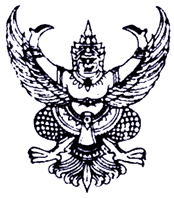 ง. การวางแผน
    อบต.คันธุลี ได้จัดทำแผนยุทธศาสตร์การพัฒนาและแผนพัฒนา 3 ปี (พ.ศ. 2556-2558) ตามกระบวนการที่บัญญัติไว้ในระเบียบกระทรวงมหาดไทยว่าด้วยการจัดทำแผนพัฒนาองค์กรปกครองส่วนท้องถิ่น พ.ศ. 2548 โดยผ่านการมีส่วนร่วมของประชาชน เช่น การจัดเวทีประชาคม การประชุมกรรมการชุมชน เพื่อรับฟังปัญหาและความต้องการที่แท้จริงของประชาชนในพื้นที่ ก่อนนำมาจัดทำโครงการเพื่อพัฒนาพื้นที่ ที่บรรจุไว้ในแผนพัฒนา 3 ปี ต่อไป     อบต.คันธุลี ได้ประกาศใช้แผนพัฒนา 3 ปี (พ.ศ. 2556-2558) เมื่อวันที่ 7 มิถุนายน 2555 โดยได้กำหนดโครงการที่จะดำเนินการตามแผนพัฒนา 3 ปี (พ.ศ. 2556-2558) จ. การจัดทำงบประมาณ
   ผู้บริหารอบต.คันธุลี ได้ประกาศใช้ข้อบัญญัติงบประมาณ เมื่อวันที่ 20 กันยายน 2555 โดยมีโครงการที่บรรจุอยู่ในข้อบัญญัติงบประมาณ จำนวน 47 โครงการ งบประมาณ 22,138,120 บาท สามารถจำแนกตามยุทธศาสตร์ ได้ดังนี้รายละเอียดโครงการในข้อบัญญัติงบประมาณ อบต.คันธุลี มีดังนี้ฉ. การใช้จ่ายงบประมาณ    อบต.คันธุลี มีการใช้จ่ายงบประมาณในการดำเนินโครงการตามข้อบัญญัติงบประมาณ โดยได้มีการก่อหนี้ผูกพัน/ ลงนามในสัญญา รวม 47 โครงการ จำนวนเงิน 20,204,481.89 บาท มีการเบิกจ่ายงบประมาณ จำนวน 47 โครงการ จำนวนเงิน 20,204,481.89 บาท สามารถจำแนกตามยุทธศาสตร์ ได้ดังนี้รายละเอียดโครงการในข้อบัญญัติงบประมาณ อบต.คันธุลี ที่มีการก่อหนี้ผูกพัน/ลงนามในสัญญา มีดังนี้ รายงานสรุปผลการดำเนินงาน ปี 2556
อบต.คันธุลี อ.ท่าชนะ จ.สุราษฎร์ธานีช. ผลการดำเนินงาน    อบต.คันธุลี ได้ดำเนินการโครงการตามข้อบัญญัติงบประมาณ ปี 2556 ในเขตพื้นที่ โดยได้รับความร่วมมือ การส่งเสริมและสนับสนุนจากภาคประชาชน ภาครัฐ และภาคเอกชนในพื้นที่ตลอดจนโครงการต่างๆ ประสบผลสำเร็จด้วยดี ก่อให้เกิดประโยชน์แก่ประชาชนทั้งในพื้นที่และพื้นที่ใกล้เคียง โดยมีผลการดำเนินงานที่สำคัญดังนี้  อปท. ใส่ข้อมูลผลการดำเนินการ เช่น แผนภูมิ ตาราง กราฟเปรียบเทียบ รูปถ่าย ผลการสำรวจความคิดเห็นของประชาชน หรือ ข้อมูลผลการดำเนินงานด้านอื่น ๆ    1. ขุดลอกปากคลอง/ลำคลอง/ลำห้วย แหล่งน้ำและคูระบายน้ำทุกแห่งในตำบล                
   2. ก่อสร้างปรับปรุง ซ่อมแซม ขยายระบบประปา บ่อบาดาล และอุปกรณ์ประปา
   3. ก่อสร้างระบบประปาหมู่บ้าน หมู่ 13    
   4. โครงการก่อสร้างถนนแอสฟัลท์ติกต์คอนกรีตสายหมอเล็ก -คันธุลีสายล่าง
   5. โครงการก่อสร้างถนนแอสฟัลติกต์คอนกรีตสาย 41 - รร.บ้านหนองสะบ้า                
   6. โครงการก่อสร้างแอสฟัลท์ติกคอนกรีตสาย 41 -ด่านเสือ                
   7. โครงการก่อสร้างถนนแอสผัลติกคอนกรีตสายวัดสังขประดิษฐ์ - บ้านตาอุ้ง                
   8. โครงการก่อสร้าง คสล.สาย รร.บ้านศรีทอง   9. โครงการปรับปรุงศูนย์พัฒนาเด็กเล็กบ้านทับชัน
   10. โครงการก่อสร้างถนน คสล.สายกองทุนพัฒนา ม.8
   11. โครงการขยายเขตประปาหมู่บ้านบ้านสวนพัฒนา หมู่ที่ 14                
   12. โครงการติดตั้งเครื่องเพิ่มแรงดันน้ำประปาหมู่บ้าน ม.13                
   13. สนับสนุนอุปกรณ์การกีฬาแก่เยาวชน                
   14. พัฒนาศักยภาพกลุ่มสตรี กรรมการกลุ่มและองค์กรต่าง ๆ ในชุมชน                
   15. โครงการอาหารกลางวันให้กับโรงเรียนวัดสังขประดิษฐ์ ภาคเรียนที่2/55                
   16. โครงการอาหารกลางวันให้กับโรงเรียนบ้านคันธุลี ภาคเรียนที่ 2/55                
   17. โครงการอาหารกลางวันให้กับโรงเรียนบ้านควนสูง ภาคเรียนที่ 2/55                
   18. โครงการงานประเพณีให้ทานไฟ
   19. โครงการประเพณีวันลอยกระทง                
   20. โครงการงานวันเด็กแห่งชาติ                   21. โครงการจัดซื้ออาหารเสริม(นม) สำหรับโรงเรียนและ ศพด.บ้านทับชัน ปีการศึกษา 2/2555
   22. โครงการสัมมนาและทัศนศึกษาดูงานผู้สูงอายุ                
   23. โครงการบัณฑิตน้อย ปี 2556                
   24. โครงการแข่งขันกีฬา คันธุลีคัพ                
   25. โครงการประเพณีสงกรานต์
   26. โครงการจัดงานประเพณีรดน้ำพระ สำนักสงฆ์เขาขา                
   27. โครการป้องกันและลดอุบัติเหตุทางถนน ช่วงเทศกาลสงกรานต์ ปี 56                
   28. โครงการกิจกรรมประเพณีรดน้ำพระ วัดวิเวกาวาส                
   29. โครงการอาหารกลางวันโรงเรียนบ้านควนสูง ภาคเรียนที่ 1/2556                
   30. โครงการอาหารกลางวันโรงเรียนบ้านคันธุลี ภาคเรียน 1/2556                
   31. โครงการอาหารกลางวันโรงเรียนวัดสังขประดิษฐ์ ประจำภาคเรียนที่ 1/2556                
   32. โครงการประเพณีวันวิสาขบูชา ม.3                
   33. โครงการฝึกทบทวนอาสาสมัครป้องกันภัยฝ่ายพลเรือน                
   34. โครงการเข้าค่ายธรรมะพัฒนาคุณภาพชีวิต
   35. โครงการวันแม่แห่งชาติ
   36. โครงการอาหารกลางวัน ศูนย์พัฒนาเด็กเล็กบ้านทับชัน                
   37. โครงการเบื้ยยังชีพผู้ป่วยเอดส์
   38. โครงการแจกเบี้ยยังชีพคนชรา                ประกาศ อบต.คันธุลี
เรื่อง การรายงานผลการดำเนินงานในรอบปีงบประมาณ พ.ศ.2556
*******************************************    ด้วยรัฐธรรมนูญแห่งราชอาณาจักรไทย พุทธศักราช 2550 มาตรา 287 วรรค 3 บัญญัติให้องค์กรปกครองส่วนท้องถิ่นต้องรายงานผลการดำเนินงานต่อประชาชนใน เรื่องการจัดทำงบประมาณ การใช้จ่าย และผลการดำเนินงานในรอบปี เพื่อให้ประชาชนมีส่วนร่วมในการตรวจสอบและกำกับการบริหารจัดการองค์กรปกครอง ส่วนท้องถิ่น และระเบียบกระทรวงมหาดไทยว่าด้วยการจัดทำแผนพัฒนาองค์กรปกครองส่วนท้องถิ่น พ.ศ. 2548 ข้อ 30(5) กำหนดให้ผู้บริหารองค์กรปกครองส่วนท้องถิ่น เสนอผลการติดตามและประเมินผลต่อ สภาท้องถิ่น คณะกรรมการพัฒนาท้องถิ่น และประกาศผลการติดตามและประเมินผลแผนพัฒนาให้ประชาชนทราบโดยทั่วไปอย่างน้อย ปีละหนึ่งครั้ง ภายในเดือนธันวาคมของทุกปี    ดังนั้นเพื่อการปฏิบัติให้เป็นไปตามเจตนารมณ์ของ รัฐธรรมนูญแห่งราชอาณาจักรไทย พุทธศักราช 2550 มาตรา 287 วรรค 3 และตามระเบียบกระทรวงมหาดไทยว่าด้วยการจัดทำแผนพัฒนาองค์กรปกครองส่วนท้อง ถิ่น พ.ศ. 2548 ข้อ 30(5) อบต.คันธุลี จึงขอประกาศผลการดำเนินงานการจัดทำงบประมาณ การใช้จ่าย และผลการดำเนินงาน รวมทั้งการติดตามและประเมินผลแผนพัฒนาท้องถิ่น ในรอบปีงบประมาณ พ.ศ. 2556 มา เพื่อให้ประชาชนได้มีส่วนร่วมในการตรวจสอบและกำกับการบริหารจัดการอบต.คัน ธุลี ดังนี้ ก. วิสัยทัศน์ ของอบต.คันธุลี 
"สะดวกสัญจร เกษตรกรพัฒนา การศึกษาเรียนรู้ ฟื้นฟูอาชีพเดิม ส่งเสริมการตลาด ธรรมชาติเลิศล้ำ อุตสาหกรรมท่องเที่ยว หนึ่งเดียวคันธุลี"ข. พันธกิจ ของอบต.คันธุลี 
1. จัดให้มีและบำรุงรักษาทางบกและทางน้ำ 
2. บำรุง และสงเสริม การประกอบอาชีพของประชาชนให้มีชีวิตที่ดีและพอเพียงตามแนวทางพระราชดำรำ 
3. ส่งเสริมการศึกษา ศาสนา และวัฒนธรรมประเพณีและภูมิปัญญาท้องถิ่น 
4. ให้มีตลาด ท่าเทียบเรือ และท่าข้าม 
5. กำจัดขยะมูลฝอย สิ่งปฏิกูล มูลฝอย และน้ำเสีย 
6. ให้ประชาชนได้รับประโยชน์จากทรัพยากรธรรมชาติ อย่างคุ้มค่า อยู่ร่วมกันกับสิ่งแวดล้อมอย่างยั่งยืนค. ยุทธศาสตร์การพัฒนา ของอบต.คันธุลีได้กำหนดยุทธศาสตร์และแนวทางการพัฒนายุทธศาสตร์ไว้ 5 ยุทธศาสตร์ ดังนี้
การพัฒนาด้านโครงสร้างพื้นฐาน
1. ก่อสร้าง ปรับปรุง บำรุง รักษา ถนน สะพาน ท่าเรือฯลฯ
2. พัฒนาระบบไฟฟ้า ประปา แหล่งน้ำ โทรศัพท์ และสาธารณูปโภคอื่น ๆ ฯลฯ
การพัฒนาด้านสังคม
1. ส่งเสริม สนับสนุนการพัฒนาคุณภาพชีวิต และช่วยเหลือผู้ด้อยโอกาส ผู้ประสบสาธารณภัยต่าง ๆ 
2. พัฒนา และส่งเสริมการศึกษา ศาสนา และวัฒนธรรม ประเพณีต่าง ๆ 
การพัฒนาด้านเศรษฐกิจ
1. พัฒนาและส่งเสริมอาชีพให้แก่ประชาชน
การพัฒนาด้านการเมืองและการบริหาร
1. พัฒนาและส่งเสริมบุคลากร การบริหารจัดการและเครื่องมือ อุปกรณ์
การพัฒนาทรัพยากรธรรมชาติและสิ่งแวดล้อม
1. พัฒนาและส่งเสริม การอนุรักษ์ทรัพยากรธรรมชาติและสิ่งแวดล้อมยุทธศาสตร์255625562557255725582558ยุทธศาสตร์จำนวนงบประมาณจำนวนงบประมาณจำนวนงบประมาณการพัฒนาด้านโครงสร้างพื้นฐาน3899,888,000.0061150,970,000.00101409,916,000.00การพัฒนาด้านสังคม7118,961,760.00496,674,000.00466,374,000.00การพัฒนาด้านเศรฐกิจ191,770,000.00221,990,000.00227,670,000.00การพัฒนาด้านการเมืองและการบริหาร2018,927,800.003023,490,000.001711,600,000.00การพัฒนาทรัพยากรธรรมชาติและสิ่งแวดล้อม132,770,000.00187,200,500.00101,800,000.00รวม161142,317,560.00180190,324,500.00196437,360,000.00ยุทธศาสตร์โครงการงบประมาณ
ตามข้อบัญญัติการพัฒนาด้านโครงสร้างพื้นฐาน127,338,000.00การพัฒนาด้านสังคม2712,888,060.00การพัฒนาด้านเศรฐกิจ2200,000.00การพัฒนาด้านการเมืองและการบริหาร3492,060.00การพัฒนาทรัพยากรธรรมชาติและสิ่งแวดล้อม31,220,000.00รวม4722,138,120.0ยุทธศาสตร์โครงการแหล่งที่มา
งบประมาณงบตามข้อบัญญัติวัตถุประสงค์ผลผลิต1.การพัฒนาด้านโครงสร้างพื้นฐานขุดลอกปากคลอง/ลำคลอง/ลำห้วย แหล่งน้ำและคูระบายน้ำทุกแห่งในตำบลเงินอุดหนุนทั่วไป90,000.00เพื่อเป็นทางระบายน้ำและการสัญจรทางเรือขุดลอกปากคลอง ลำคลอง ลำห้วย แหล่งน้ำและคูระบายน้ำทุกแห่งในตำบล ให้น้ำไหลสะดวก2.การพัฒนาด้านโครงสร้างพื้นฐานก่อสร้างปรับปรุง ซ่อมแซม ขยายระบบประปา บ่อบาดาล และอุปกรณ์ประปาเงินอุดหนุนทั่วไป2,000,000.00เพื่อการพัฒนาระบบประปาหมู่บ้านก่อสร้างปรับปรุง ซ่อมแซม ขยายระบบประปา ขุดเจาะบ่อบาดาล และอุปกรณ์ประปาครบชุด3.การพัฒนาด้านโครงสร้างพื้นฐานก่อสร้างระบบประปาหมู่บ้าน หมู่ 13เงินอุดหนุนแบบมีวัตถุประสงค์500,000.00เพื่อการพัฒนาระบบประปาหมู่บ้านขุดเจาะบ่อบาดาล ถังเก็บน้ำ พร้อมติดตั้งซับเมอร์ท วางท่อประปา4.การพัฒนาด้านโครงสร้างพื้นฐานโครงการก่อสร้างถนนแอสฟัลท์ติกต์คอนกรีตสายหมอเล็ก -คันธุุลีสายล่างเงินสะสม500,000.00เพื่ออำนวยความสะดวกให้กับประชาชนในหมู่บ้านถนนกว่าง 5 เมตร ระยะทางยาว 200 เมตร5.การพัฒนาด้านโครงสร้างพื้นฐานโครงการก่อสร้างถนนแอสฟัลติกต์คอนกรีตสาย 41 - รร.บ้านหนองสะบ้าเงินสะสม1,132,000.00เพื่อความสะดวกของประชาชนในหมู่บ้านถนนกว้าง 5 เมตร ระยะทางยาว 400 เมตร6.การพัฒนาด้านโครงสร้างพื้นฐานโครงการก่อสร้างแอสฟัลท์ติกคอนกรีตสาย 41 -ด่านเสือเงินสะสม500,000.00เพื่อใช้เป็นเส้นทางคมนาคมถนนกว้าง 5 เมตร ระยะทางยาว 200 เมตร7.การพัฒนาด้านโครงสร้างพื้นฐานโครงการก่อสร้างถนนแอสผัลติกคอนกรีตสายวัดสังขประดิษฐ์ - บ้านตาอุ้งเงินสะสม500,000.00เพื่อใช้เป็นเส้นทางคมนาคมถนนกว้าง 5 ระยะทาง 200 เมตร8.การพัฒนาด้านโครงสร้างพื้นฐานโครงการก่อสร้าง คสล.สาย รร.บ้านศรีทองเงินสะสม350,000.00เพื่อใช้เป็นเส้นทางคมนาคมถนนกว้าง 5 เมตร ระยะทาง 100 เมตร9.การพัฒนาด้านโครงสร้างพื้นฐานโครงการปรับปรุงศูนย์พัฒนาเด็กเล็กบ้านทับชัน เงินสะสม1,424,000.00เพื่อให้เกิดความปลอดภัยต่อเด็กซ่อมแซม ปรับปรุงอาคาร10.การพัฒนาด้านโครงสร้างพื้นฐานโครงการก่อสร้างถนน คสล.สายกองทุนพัฒนา ม.8เงินสะสม170,000.00เพื่อให้การจราจรเกิดความสะดวกก่อสร้างถนน คสล สายกองทุนพัฒนา ม.8 จำนวน 1 สาย11.การพัฒนาด้านโครงสร้างพื้นฐานโครงการขยายเขตประปาหมู่บ้านบ้านสวนพัฒนา หมู่ที่ 14เงินสะสม72,000.00เพื่อใช้ในการอุปโภคบริโภคระยะทาง 750 เมตร12.การพัฒนาด้านโครงสร้างพื้นฐานโครงการติดตั้งเครื่องเพิ่มแรงดันน้ำประปาหมู่บ้าน ม.13เงินสะสม100,000.00เพื่อการพัฒนาระบบประปาหมู่บ้านติดตั้งเครื่องเพิ่มแรงดันน้ำประปา13.การพัฒนาด้านสังคมสนับสนุนอุปกรณ์การกีฬาแก่เยาวชนเงินอุดหนุนทั่วไป100,000.00เพื่อการพัฒนาการกีฬาแก่เยาวชนสนับสนุนอุปกรณ์การกีฬาแก่เยาวชน14.การพัฒนาด้านสังคมพัฒนาศักยภาพกลุ่มสตรี กรรมการกลุ่มและองค์กรต่าง ๆ ในชุมชนเงินอุดหนุนทั่วไป100,000.00เพื่อศักยภาพของกลุ่มและองค์กรต่าง ๆจัดประชุมเชิงปฏิบัติการกลุ่มสตรีและคณะกรรมการกลุ่มองค์กรต่าง ๆ ในชุมชน15.การพัฒนาด้านสังคมโครงการอาหารกลางวันให้กับโรงเรียนวัดสังขประดิษฐ์ ภาคเรียนที่2/55เงินอุดหนุนแบบมีวัตถุประสงค์249,600.00เพื่อสุขภาพที่ดีของเด็กนักเรียนจำนวนนักเรียน19216.การพัฒนาด้านสังคมโครงการอาหารกลางวันให้กับดรงเรียนบ้านคันธุลี ภาคเรียนที่ 2/55เงินอุดหนุนแบบมีวัตถุประสงค์336,700.00เพื่อสุขภาพที่ดีของเด็กนักเรียนจำนวนนักเรียน 259 คน17.การพัฒนาด้านสังคมโครงการอาหารกลางวันให้กับโรงเรียนบ้านควนสูง ภาคเรียนที่ 2/55เงินอุดหนุนแบบมีวัตถุประสงค์107,900.00เพื่อสุขภาพที่ดีของเด็กนักเรียนจำนวนนักเรียน 83 คน18.การพัฒนาด้านสังคมโครงการงานประเพณีให้ทานไฟรายได้จัดเก็บเอง70,000.00เพื่อสืบทอดประเพณีท้องถิ่นผู้เข้าร่วมกิจกรรม 500 คน19.การพัฒนาด้านสังคมโครงการประเพณีวันลอยกระทงรายได้จัดเก็บเอง50,000.00เพื่อสืบทอดประเพณีท้องถิ่นผู้เข้าร่วมกิจกรรม 500คน20.การพัฒนาด้านสังคมโครงการงานวันเด็กแห่งชาติรายได้จัดเก็บเอง50,000.00เพื่อเป็นการส่งเสริมพัฒนาของเด็ก เพื่อความสนุกสนานผู้เข้าร่วมกิจกรมม 1000 คน21.การพัฒนาด้านสังคมโครงการจัดซื้ออาหารเสริม (นม) สำหรับโรงเรียน และศูนย์พัฒนาเด็กเล็กบ้านทับชันประจำปีการศึกษา 2/2555เงินอุดหนุนแบบมีวัตถุประสงค์1,136,660.00เพื่อส่งเสริมสุขภาพให้เด็กนักเรียนจำนวนนมกล่อง 30950 กล่อง นมถุง 58805 ถุง22.การพัฒนาด้านสังคมโครงการสัมมนาและทัศนศึกษาดูงานงานผู้สูงอายุรายได้จัดเก็บเอง60,000.00เพื่อเพิ่มให้ผู้สูงอายุได้มีโอกาสทำกิจกรรมร่วมกันแลกเปลี่ยนความคิดและประสบการณ์ผู้สูงอายุมีสุขภาพจิตดี มีโลกทัศน์กว้าง มีคุณภาพชีวิตที่ดี23.การพัฒนาด้านสังคมโครงการบัณฑิตน้อย ปี 2556เงินอุดหนุนทั่วไป10,000.00เพื่อสร้างความสัมพันธ์อันดีระหว่างครู นักเรียนและผู้ปกครองจำนวนนักเรียน24.การพัฒนาด้านสังคมโครงการแข่งขันกีฬา คันธุลีคัพรายได้จัดเก็บเอง250,000.00เพื่อสนับสนุนให้ทุกคนหันมาเล่นกีฬาและห่างไกลยาเสพติดผู้เข้าร่วมกิจกรรม 500 คน25.การพัฒนาด้านสังคมโครงการประเพณีสงกรานต์รายได้จัดเก็บเอง140,000.00เพื่อสืบสานและอนุรักษ์ประเพณีวัฒนธรรมไทยผู้เข้าร่วมกิจกรรม 500 คน26.การพัฒนาด้านสังคมโครงการจัดงานประเพณีรดน้ำพระ สำนักสงฆ์เขาขารายได้จัดเก็บเอง50,000.00เพื่อสืบทอดประเพณีท้องถิ่นผู้เข้าร่วมกิจกรรม 1 หมู่27.การพัฒนาด้านสังคมโครการป้องกันและลดอุบัติเหตุทางถนน ช่วงเทศกาลสงกรานต์ ปี 56รายได้จัดเก็บเอง35,600.00เพื่อป้องกันและลดอุบัติเหตุทางถนนประชาชนผู้ใช้ถนนและยานพาหนะบนถนน28.การพัฒนาด้านสังคมโครงการกิจกรรมประเพณีรดน้ำพระ วัดวิเวกาวาสรายได้จัดเก็บเอง50,000.00เพื่อดำรงพระพุทธศาสนาให้คงอยู่เพื่อสืบสานและอนุรักษ์ประเพณีวัฒนธรรม29.การพัฒนาด้านสังคมโครงการอาหารกลางวันโรงเรียนบ้านควนสูง ภาคเรียนที่ 1/2556เงินอุดหนุนแบบมีวัตถุประสงค์83,200.00เพื่อสุขภาพที่ดีของเด็กนักเรียนจำนวนนักเรียน 64 คน30.การพัฒนาด้านสังคมโครงการอาหารกลางวันโรงเรียนบ้านคันธุลี ภาคเรียน 1/2556เงินอุดหนุนแบบมีวัตถุประสงค์334,100.00เพื่อสุขภาพที่ดีของเด็กนักเรียนจำนวนนักเรียน25731.การพัฒนาด้านสังคมโครงการอาหารกลางวันโรงเรียนวัดสังขประดิษฐ์ ประจำภาคเรียนที่ 1/2556เงินอุดหนุนแบบมีวัตถุประสงค์243,100.00เพื่อสุขภาพอนามัยที่ดีของนักเรียนจำนวนนักเรียน 187 คน32.การพัฒนาด้านสังคมโครงการประเพณีวันวิสาขบูชา ม.3รายได้จัดเก็บเอง50,000.00เพื่อสืบสานและอนุรักษ์ประเพณีวัฒนธรรมผู้เข้าร่วมกิจกรรม33.การพัฒนาด้านสังคมโครงการฝึกทบทวนอาสาสมัครป้องกันฝ่ายพลเรือน เงินอุดหนุนทั่วไป100,000.00เพื่อให้ อปพร.ได้ทบทวนความรู้ เกี่ยวกับการป้องกันและบรรเทาสาธารณภัยอปพร.สามารถบริหารจัดการภัยพิบัติที่เกิดขึ้นใสนท้องถิ่นได้34.การพัฒนาด้านสังคมโครงการเข้าค่าวธรรมะพัฒนาคุณภาพชีวิตเงินอุดหนุนจากรัฐบาลจัดเก็บและจัดสรรให้20,000.00เพื่อส่งเสริมให้เด็กแลเยาวชน มีคุณธรรมและสามารถดำเนินชีวิตได้อย่างมีความสุขกลุ่มเด็กและเยาวชน35.การพัฒนาด้านสังคมโครงการวันแม่แห่งชาติเงินอุดหนุนทั่วไป10,000.00เพื่อให้ประชาชน เด็กและเยาวชนได้แสดงออกถึงความรักความกตัญญูกตเวทีต่อแม่ผู้เข้าร่วมกิจกรรม 350 คน36.การพัฒนาด้านสังคมโครงการอาหารกลางวัน ศูนย์พัฒนาเด็กเล็กบ้านทับชันเงินอุดหนุนแบบมีวัตถุประสงค์187,200.00เพื่อสุขภาพที่ดีของเด็กนักเรียนจำนวนนักเรียน 72 คน37.การพัฒนาด้านสังคมโครงการเบื้ยยังชีพผู้ป่วยเอดส์เงินอุดหนุนแบบมีวัตถุประสงค์60,000.00เพื่อช่วยเหลือผู้ป่วยเอดส์ผู้ป่วยเอดส์จำนวน 7 คน38.การพัฒนาด้านสังคมโครงการแจกเบี้ยยังชีพคนชราเงินอุดหนุนแบบมีวัตถุประสงค์8,397,000.00เพื่อช่วยเหลือผู้สูงอายุผู้สูงอายุ จำนวน 1019 คน39.การพัฒนาด้านสังคมโครงการแจกเบี้ยยังชีพคนพิการเงินอุดหนุนแบบมีวัตถุประสงค์607,000.00เพื่อช่วยเหลือคนพิการคนพิการ จำนวน 102 คน40.การพัฒนาด้านเศรฐกิจจัดสรรงบประมาณให้กับกลุ่มต่าง ๆ ในหมู่บ้านเงินอุดหนุนจากรัฐบาลจัดเก็บและจัดสรรให้100,000.00เพื่อความอยู่ดี และประสิทธิภาพของกลุ่มจัดสรรงบประมาณส่งเสริมกลุ่มต่าง ๆ ในหมู่บ้าน41.การพัฒนาด้านเศรฐกิจโครงการเศรษฐกิจชุมชนเงินอุดหนุนเฉพาะกิจ100,000.00เพื่อสร้างรายได้เสริมแก่สมาชิกจำนวนสุกร42.การพัฒนาด้านการเมืองและการบริหารจัดทำวารสารประชาสัมพันธ์รายได้จัดเก็บเอง95,200.00เพื่อประชาสัมพันธ์ข้อมูลข่าวสารจัดทำวารสารประชาสัมพันธ์43.การพัฒนาด้านการเมืองและการบริหารการศึกษาดูงานของ อบต.และกลุ่มต่าง ๆ รายได้จัดเก็บเอง199,060.00เพื่อเพิ่มประสิทธิภาพขององค์กรไปศึกษาดูงานท้องถิ่นอื่น ๆ ที่ประสบความสำเร็จ44.การพัฒนาด้านการเมืองและการบริหารสมทบทุนบำเหน็จบำนาฐข้าราชการส่วนท้องถิ่น ประจำปีงบประมาณ 2556รายได้จัดเก็บเอง197,800.00เพื่อเป็นหลักประกันให้กับข้าราชการข้าราชการมีความมั่นคงในชีวิต45.การพัฒนาทรัพยากรธรรมชาติและสิ่งแวดล้อมพัฒนาปรับปรุงภูมิทัศน์ ภูเขาคันธุลี - เขาขา - ป่าพรุ และชายทะเลเป็นแหล่งท่องเที่ยวเงินอุดหนุนทั่วไป850,000.00เพื่อการส่งเสริมและการอนุรักษ์ธรรมชาติและสิ่งแวดล้อมพัฒนาภูเขาคันธุลี เขาขา ป่าพรุ และชายทะเลเป็นแหล่งท่องเที่ยวเชิงนิเวศ46.การพัฒนาทรัพยากรธรรมชาติและสิ่งแวดล้อมโครงการฟื้นฟู ปรับปรุงภูมิทัศน์ และอนุรักษ์ ศูนย์ศึกษาธรรมชาติป่าพรุคันธุลีรายได้จัดเก็บเอง170,000.00เพื่อฟื้นฟู ปรับปรุงภูมิทัศน์ และอนุรักษ์ธรรมชาติป่าพรุคันธุลีป่าพรูสมบูรณ์และมีเพิ่มมากขึนไว้เป็นมรกดกของชาติ47.การพัฒนาทรัพยากรธรรมชาติและสิ่งแวดล้อมโครงการฟื้นฟูและอนุรักษ์ป่าชายเลนรายได้จัดเก็บเอง200,000.00เพื่อเพิ่มพื้นที่ป่าชายเลนและเป็นแหล่งที่อยู่อาศัยของสัตว์น้ำป่าชายเลนสมบูรณ์และมีเพิ่มมากขึนไว้เป็นมรกดกของชาติยุทธศาสตร์โครงการการก่อหนี้ผูกพัน/
ลงนามในสัญญาโครงการการเบิกจ่ายงบประมาณการพัฒนาด้านโครงสร้างพื้นฐาน125,907,085.57125,907,085.57การพัฒนาด้านสังคม2712,559,290.322712,559,290.32การพัฒนาด้านเศรฐกิจ2200,000.002200,000.00การพัฒนาด้านการเมืองและการบริหาร3491,060.003491,060.00การพัฒนาทรัพยากรธรรมชาติและสิ่งแวดล้อม31,047,046.0031,047,046.00รวม4720,204,481.894720,204,481.89ยุทธศาสตร์ยุทธศาสตร์โครงการโครงการโครงการแหล่งที่มา
งบประมาณแหล่งที่มา
งบประมาณแหล่งที่มา
งบประมาณงบตามข้อบัญญัติงบตามข้อบัญญัติงบตามข้อบัญญัติงบตามข้อบัญญัติวงเงินตามสัญญาคู่สัญญาวันที่เซ็นสัญญาระยะเวลาการดำเนินงาน1.การพัฒนาด้านโครงสร้างพื้นฐานการพัฒนาด้านโครงสร้างพื้นฐานขุดลอกปากคลอง/ลำคลอง/ลำห้วย แหล่งน้ำและคูระบายน้ำทุกแห่งในตำบลขุดลอกปากคลอง/ลำคลอง/ลำห้วย แหล่งน้ำและคูระบายน้ำทุกแห่งในตำบลขุดลอกปากคลอง/ลำคลอง/ลำห้วย แหล่งน้ำและคูระบายน้ำทุกแห่งในตำบลเงินอุดหนุนทั่วไปเงินอุดหนุนทั่วไปเงินอุดหนุนทั่วไป90,000.0090,000.0090,000.0090,000.0084,112.00นายเสน่ห์ มั่นคง15/03/255672.การพัฒนาด้านโครงสร้างพื้นฐานการพัฒนาด้านโครงสร้างพื้นฐานก่อสร้างปรับปรุง ซ่อมแซม ขยายระบบประปา บ่อบาดาล และอุปกรณ์ประปาก่อสร้างปรับปรุง ซ่อมแซม ขยายระบบประปา บ่อบาดาล และอุปกรณ์ประปาก่อสร้างปรับปรุง ซ่อมแซม ขยายระบบประปา บ่อบาดาล และอุปกรณ์ประปาเงินอุดหนุนทั่วไปเงินอุดหนุนทั่วไปเงินอุดหนุนทั่วไป2,000,000.002,000,000.002,000,000.002,000,000.00179,500.00หจก.โชคอนันต์ซีวิลเอ็นจิเนียริ่ง03/05/255660466,000.00หจก.โชคอนันต์ซีวิลเอ็นจิเนียริ่ง08/05/255690198,000.00หจก.ส.แสงเพชรการโยธา12/06/2556903.การพัฒนาด้านโครงสร้างพื้นฐานการพัฒนาด้านโครงสร้างพื้นฐานก่อสร้างระบบประปาหมู่บ้าน หมู่ 13ก่อสร้างระบบประปาหมู่บ้าน หมู่ 13ก่อสร้างระบบประปาหมู่บ้าน หมู่ 13เงินอุดหนุนแบบมีวัตถุประสงค์เงินอุดหนุนแบบมีวัตถุประสงค์เงินอุดหนุนแบบมีวัตถุประสงค์500,000.00500,000.00500,000.00500,000.00499,500.00หจก.โชคอนันต์ซีวิลเอ็นจิเนียริ่ง08/05/2556904.การพัฒนาด้านโครงสร้างพื้นฐานการพัฒนาด้านโครงสร้างพื้นฐานโครงการก่อสร้างถนนแอสฟัลท์ติกต์คอนกรีตสายหมอเล็ก -คันธุุลีสายล่างโครงการก่อสร้างถนนแอสฟัลท์ติกต์คอนกรีตสายหมอเล็ก -คันธุุลีสายล่างโครงการก่อสร้างถนนแอสฟัลท์ติกต์คอนกรีตสายหมอเล็ก -คันธุุลีสายล่างเงินสะสมเงินสะสมเงินสะสม500,000.00500,000.00500,000.00500,000.00498,800.00หสน.สุราษฎร์ภัททิรกิจ12/03/2556605.การพัฒนาด้านโครงสร้างพื้นฐานการพัฒนาด้านโครงสร้างพื้นฐานโครงการก่อสร้างถนนแอสฟัลติกต์คอนกรีตสาย 41 - รร.บ้านหนองสะบ้าโครงการก่อสร้างถนนแอสฟัลติกต์คอนกรีตสาย 41 - รร.บ้านหนองสะบ้าโครงการก่อสร้างถนนแอสฟัลติกต์คอนกรีตสาย 41 - รร.บ้านหนองสะบ้าเงินสะสมเงินสะสมเงินสะสม1,132,000.001,132,000.001,132,000.001,132,000.001,025,300.00หสน.สุราษฎร์ภัททิรกิจ12/03/2556606.การพัฒนาด้านโครงสร้างพื้นฐานการพัฒนาด้านโครงสร้างพื้นฐานโครงการก่อสร้างแอสฟัลท์ติกคอนกรีตสาย 41 -ด่านเสือโครงการก่อสร้างแอสฟัลท์ติกคอนกรีตสาย 41 -ด่านเสือโครงการก่อสร้างแอสฟัลท์ติกคอนกรีตสาย 41 -ด่านเสือเงินสะสมเงินสะสมเงินสะสม500,000.00500,000.00500,000.00500,000.00463,500.00หสน.สุราษฎร์ภัททิรกิจ12/03/2556607.การพัฒนาด้านโครงสร้างพื้นฐานการพัฒนาด้านโครงสร้างพื้นฐานโครงการก่อสร้างถนนแอสผัลติกคอนกรีตสายวัดสังขประดิษฐ์ - บ้านตาอุ้งโครงการก่อสร้างถนนแอสผัลติกคอนกรีตสายวัดสังขประดิษฐ์ - บ้านตาอุ้งโครงการก่อสร้างถนนแอสผัลติกคอนกรีตสายวัดสังขประดิษฐ์ - บ้านตาอุ้งเงินสะสมเงินสะสมเงินสะสม500,000.00500,000.00500,000.00500,000.00490,400.00หสน.สุราษฎร์ภัททิรกิจ12/03/2556608.การพัฒนาด้านโครงสร้างพื้นฐานการพัฒนาด้านโครงสร้างพื้นฐานโครงการก่อสร้าง คสล.สาย รร.บ้านศรีทองโครงการก่อสร้าง คสล.สาย รร.บ้านศรีทองโครงการก่อสร้าง คสล.สาย รร.บ้านศรีทองเงินสะสมเงินสะสมเงินสะสม350,000.00350,000.00350,000.00350,000.00349,000.00หจก.โชคอนันต์ซีวิลเอ็นจิเนียริ่ง12/03/2556609.การพัฒนาด้านโครงสร้างพื้นฐานการพัฒนาด้านโครงสร้างพื้นฐานโครงการปรับปรุงศูนย์พัฒนาเด็กเล็กบ้านทับชัน โครงการปรับปรุงศูนย์พัฒนาเด็กเล็กบ้านทับชัน โครงการปรับปรุงศูนย์พัฒนาเด็กเล็กบ้านทับชัน เงินสะสมเงินสะสมเงินสะสม1,424,000.001,424,000.001,424,000.001,424,000.001,323,418.57หจก.วิสุทธิ์การค้าแอนดค์คอนสตรัคชั่น20/03/255613010.การพัฒนาด้านโครงสร้างพื้นฐานการพัฒนาด้านโครงสร้างพื้นฐานโครงการก่อสร้างถนน คสล.สายกองทุนพัฒนา ม.8โครงการก่อสร้างถนน คสล.สายกองทุนพัฒนา ม.8โครงการก่อสร้างถนน คสล.สายกองทุนพัฒนา ม.8เงินสะสมเงินสะสมเงินสะสม170,000.00170,000.00170,000.00170,000.00169,500.00หจก .โชคอนันต์ซีวิลเอ็นจิเนียริ่ง02/04/25569011.การพัฒนาด้านโครงสร้างพื้นฐานการพัฒนาด้านโครงสร้างพื้นฐานโครงการขยายเขตประปาหมู่บ้านบ้านสวนพัฒนา หมู่ที่ 14โครงการขยายเขตประปาหมู่บ้านบ้านสวนพัฒนา หมู่ที่ 14โครงการขยายเขตประปาหมู่บ้านบ้านสวนพัฒนา หมู่ที่ 14เงินสะสมเงินสะสมเงินสะสม72,000.0072,000.0072,000.0072,000.0067,289.00นายภัทรากร เกรียงทอง06/08/25563012.การพัฒนาด้านโครงสร้างพื้นฐานการพัฒนาด้านโครงสร้างพื้นฐานโครงการติดตั้งเครื่องเพิ่มแรงดันน้ำประปาหมู่บ้าน ม.13โครงการติดตั้งเครื่องเพิ่มแรงดันน้ำประปาหมู่บ้าน ม.13โครงการติดตั้งเครื่องเพิ่มแรงดันน้ำประปาหมู่บ้าน ม.13เงินสะสมเงินสะสมเงินสะสม100,000.00100,000.00100,000.00100,000.0092,766.00นายพงษ์พิษณุ บัวสุข15/08/25563013.การพัฒนาด้านสังคมการพัฒนาด้านสังคมสนับสนุนอุปกรณ์การกีฬาแก่เยาวชนสนับสนุนอุปกรณ์การกีฬาแก่เยาวชนสนับสนุนอุปกรณ์การกีฬาแก่เยาวชนเงินอุดหนุนทั่วไปเงินอุดหนุนทั่วไปเงินอุดหนุนทั่วไป100,000.00100,000.00100,000.00100,000.0099,980.00ร้านสตาร์สปอร์ต22/02/2556114.การพัฒนาด้านสังคมการพัฒนาด้านสังคมพัฒนาศักยภาพกลุ่มสตรี กรรมการกลุ่มและองค์กรต่าง ๆ ในชุมชนพัฒนาศักยภาพกลุ่มสตรี กรรมการกลุ่มและองค์กรต่าง ๆ ในชุมชนพัฒนาศักยภาพกลุ่มสตรี กรรมการกลุ่มและองค์กรต่าง ๆ ในชุมชนเงินอุดหนุนทั่วไปเงินอุดหนุนทั่วไปเงินอุดหนุนทั่วไป100,000.00100,000.00100,000.00100,000.00400.00ร้านท่าชนะการพิมพ์25/07/255622,560.00ร้านศึกษาภัณฑ์ละแม25/07/2556214,000.00นายภูวนาถ จันทร์นพรัตน์25/07/2556215.การพัฒนาด้านสังคมโครงการอาหารกลางวันให้กับโรงเรียนวัดสังขประดิษฐ์ ภาคเรียนที่2/55โครงการอาหารกลางวันให้กับโรงเรียนวัดสังขประดิษฐ์ ภาคเรียนที่2/55โครงการอาหารกลางวันให้กับโรงเรียนวัดสังขประดิษฐ์ ภาคเรียนที่2/55โครงการอาหารกลางวันให้กับโรงเรียนวัดสังขประดิษฐ์ ภาคเรียนที่2/55เงินอุดหนุนแบบมีวัตถุประสงค์เงินอุดหนุนแบบมีวัตถุประสงค์เงินอุดหนุนแบบมีวัตถุประสงค์เงินอุดหนุนแบบมีวัตถุประสงค์เงินอุดหนุนแบบมีวัตถุประสงค์249,600.00249,600.00249,600.00โรงเรียนวัดสังขประดิษฐ์23/11/2555116.การพัฒนาด้านสังคมโครงการอาหารกลางวันให้กับโรงเรียนบ้านคันธุลี ภาคเรียนที่ 2/55โครงการอาหารกลางวันให้กับโรงเรียนบ้านคันธุลี ภาคเรียนที่ 2/55โครงการอาหารกลางวันให้กับโรงเรียนบ้านคันธุลี ภาคเรียนที่ 2/55โครงการอาหารกลางวันให้กับโรงเรียนบ้านคันธุลี ภาคเรียนที่ 2/55เงินอุดหนุนแบบมีวัตถุประสงค์เงินอุดหนุนแบบมีวัตถุประสงค์เงินอุดหนุนแบบมีวัตถุประสงค์เงินอุดหนุนแบบมีวัตถุประสงค์เงินอุดหนุนแบบมีวัตถุประสงค์336,700.00336,700.00336,700.00โรงเรียนบ้านคันธุลี16/11/2555117.การพัฒนาด้านสังคมโครงการอาหารกลางวันให้กับโรงเรียนบ้านควนสูง ภาคเรียนที่ 2/55โครงการอาหารกลางวันให้กับโรงเรียนบ้านควนสูง ภาคเรียนที่ 2/55โครงการอาหารกลางวันให้กับโรงเรียนบ้านควนสูง ภาคเรียนที่ 2/55โครงการอาหารกลางวันให้กับโรงเรียนบ้านควนสูง ภาคเรียนที่ 2/55เงินอุดหนุนแบบมีวัตถุประสงค์เงินอุดหนุนแบบมีวัตถุประสงค์เงินอุดหนุนแบบมีวัตถุประสงค์เงินอุดหนุนแบบมีวัตถุประสงค์เงินอุดหนุนแบบมีวัตถุประสงค์107,900.00107,900.00107,900.00โรงเรียนบ้านควนสูง14/11/2555118.การพัฒนาด้านสังคมโครงการงานประเพณีให้ทานไฟโครงการงานประเพณีให้ทานไฟโครงการงานประเพณีให้ทานไฟโครงการงานประเพณีให้ทานไฟรายได้จัดเก็บเองรายได้จัดเก็บเองรายได้จัดเก็บเองรายได้จัดเก็บเองรายได้จัดเก็บเอง70,000.0070,000.00600.00ร้านคันธุลียูนิต08/12/255524,600.00ร้านท่าชนะการพิมพ์08/12/255527,000.00น.ส.อัมรัตน์ ดุลหลัง08/12/2555220,000.00นายมนิต มั่นคง08/12/2555235,000.00นายเสน่ห์ มั่นคง08/12/255522,800.00ร้านคันธุลียูนิต08/12/2555219.การพัฒนาด้านสังคมโครงการประเพณีวันลอยกระทงโครงการประเพณีวันลอยกระทงโครงการประเพณีวันลอยกระทงโครงการประเพณีวันลอยกระทงรายได้จัดเก็บเองรายได้จัดเก็บเองรายได้จัดเก็บเองรายได้จัดเก็บเองรายได้จัดเก็บเองรายได้จัดเก็บเอง50,000.0020,000.00นายทรงศักดิ์ ศรีระบาย28/11/255514,760.00ร้านท่าชนะการพิมพ์28/11/2555124,885.00ร้านสตาร์สปอร์ต28/11/2555120.การพัฒนาด้านสังคมโครงการงานวันเด็กแห่งชาติโครงการงานวันเด็กแห่งชาติโครงการงานวันเด็กแห่งชาติโครงการงานวันเด็กแห่งชาติรายได้จัดเก็บเองรายได้จัดเก็บเองรายได้จัดเก็บเองรายได้จัดเก็บเองรายได้จัดเก็บเองรายได้จัดเก็บเอง50,000.0017,479.00ร้านศึกษาภัณฑ์ละแม12/01/2556110,220.00ร้านคันธุลียูนิค12/01/2556110,000.00น.ส.สุกัญญา ทิมดี12/01/2556110,000.00นางหุ้น แก้วหมุด12/01/255612,120.00ร้านท่าชนะการพิมพ์12/01/2556121.การพัฒนาด้านสังคมโครงการจัดซื้ออาหารเสริม (นม) สำหรับโรงเรียน และศูนย์พัฒนาเด็กเล็กบ้านทับชันประจำปีการศึกษา 2/2555โครงการจัดซื้ออาหารเสริม (นม) สำหรับโรงเรียน และศูนย์พัฒนาเด็กเล็กบ้านทับชันประจำปีการศึกษา 2/2555โครงการจัดซื้ออาหารเสริม (นม) สำหรับโรงเรียน และศูนย์พัฒนาเด็กเล็กบ้านทับชันประจำปีการศึกษา 2/2555โครงการจัดซื้ออาหารเสริม (นม) สำหรับโรงเรียน และศูนย์พัฒนาเด็กเล็กบ้านทับชันประจำปีการศึกษา 2/2555เงินอุดหนุนแบบมีวัตถุประสงค์เงินอุดหนุนแบบมีวัตถุประสงค์เงินอุดหนุนแบบมีวัตถุประสงค์1,136,660.001,136,660.001,136,660.001,136,660.00610,117.35องค์การส่งเสริมโคนมแห่งประเทศไทย31/10/255595122,233.93สหกรณ์โคนมหนองโพราชบุรี14/05/255620361,473.04สหกรณ์โคนมหนองโพราชบุรี จำกัด01/07/25565722.การพัฒนาด้านสังคมการพัฒนาด้านสังคมโครงการสัมมนาและทัศนศึกษาดูงานงานผู้สูงอายุโครงการสัมมนาและทัศนศึกษาดูงานงานผู้สูงอายุโครงการสัมมนาและทัศนศึกษาดูงานงานผู้สูงอายุรายได้จัดเก็บเองรายได้จัดเก็บเองรายได้จัดเก็บเองรายได้จัดเก็บเองรายได้จัดเก็บเองรายได้จัดเก็บเอง60,000.002,000.00นางจุไรรัตน์ ดวงแป้น26/01/2556234,000.00โรงแรมวังโนราห์26/01/2556224,000.00นายภูวนาถ จันทร์นพรัตน์26/01/2556223.การพัฒนาด้านสังคมการพัฒนาด้านสังคมโครงการบัณฑิตน้อย ปี 2556โครงการบัณฑิตน้อย ปี 2556โครงการบัณฑิตน้อย ปี 2556เงินอุดหนุนทั่วไปเงินอุดหนุนทั่วไปเงินอุดหนุนทั่วไปเงินอุดหนุนทั่วไปเงินอุดหนุนทั่วไป10,000.0010,000.007,586.00ร้านคันธุียูนิค15/03/2556124.การพัฒนาด้านสังคมการพัฒนาด้านสังคมโครงการแข่งขันกีฬา คันธุลีคัพโครงการแข่งขันกีฬา คันธุลีคัพโครงการแข่งขันกีฬา คันธุลีคัพรายได้จัดเก็บเองรายได้จัดเก็บเองรายได้จัดเก็บเองรายได้จัดเก็บเองรายได้จัดเก็บเอง250,000.00250,000.004,740.00นายทวี ช่วยทอง02/04/2556421,132.00นางผกามาศ รักษ์ประสงค์29/03/255641,400.00นางผกามาศ รักษ์ประสงค์29/03/2556488,400.00คณะกรรมการ06/04/2556458,372.00นางจิรัฐยา เพ็งสวัสดิ์29/03/2556145,000.00นายทรงศักดิ์ ศรีระบาย29/03/2556430,000.00นายเสน่ห์ มั่นคง26/03/2556125.การพัฒนาด้านสังคมการพัฒนาด้านสังคมโครงการประเพณีสงกรานต์โครงการประเพณีสงกรานต์โครงการประเพณีสงกรานต์รายได้จัดเก็บเองรายได้จัดเก็บเองรายได้จัดเก็บเอง140,000.00140,000.00140,000.00140,000.0048,600.00นายทรงศักดิ์ ศรีระบาย09/04/3556128,200.00นางผกามาศ รักษ์ประสงค์09/04/2556163,000.00นางหุ้น แก้วหมุด09/04/2556126.การพัฒนาด้านสังคมการพัฒนาด้านสังคมโครงการจัดงานประเพณีรดน้ำพระ สำนักสงฆ์เขาขาโครงการจัดงานประเพณีรดน้ำพระ สำนักสงฆ์เขาขาโครงการจัดงานประเพณีรดน้ำพระ สำนักสงฆ์เขาขารายได้จัดเก็บเองรายได้จัดเก็บเองรายได้จัดเก็บเอง50,000.0050,000.0050,000.0050,000.0025,000.00นายสุเมธ ไผ่เซ่ง09/04/2556115,000.00นายประจวบ มีหาดยาย09/04/2556110,000.00นายประจวบ มีหาดยาย09/04/2556127.การพัฒนาด้านสังคมการพัฒนาด้านสังคมโครการป้องกันและลดอุบัติเหตุทางถนน ช่วงเทศกาลสงกรานต์ ปี 56โครการป้องกันและลดอุบัติเหตุทางถนน ช่วงเทศกาลสงกรานต์ ปี 56โครการป้องกันและลดอุบัติเหตุทางถนน ช่วงเทศกาลสงกรานต์ ปี 56รายได้จัดเก็บเองรายได้จัดเก็บเองรายได้จัดเก็บเอง35,600.0035,600.0035,600.0035,600.00855.00นายสุกมล พิเศษศุภอรรถ09/04/255671,600.00นายทวี ช่วยทอง09/04/2556713,515.00ร้านคันธุลียูนิค09/04/2556728.การพัฒนาด้านสังคมการพัฒนาด้านสังคมโครงการกิจกรรมประเพณีรดน้ำพระ วัดวิเวกาวาสโครงการกิจกรรมประเพณีรดน้ำพระ วัดวิเวกาวาสโครงการกิจกรรมประเพณีรดน้ำพระ วัดวิเวกาวาสรายได้จัดเก็บเองรายได้จัดเก็บเองรายได้จัดเก็บเองรายได้จัดเก็บเอง50,000.0050,000.0050,000.0010,000.00นางนิพา โทอุบล11/04/2556115,000.00นางนิพา โทอุบล11/04/2556125,000.00นางสมใจ แสงจันทร์11/04/2556129.การพัฒนาด้านสังคมการพัฒนาด้านสังคมโครงการอาหารกลางวันโรงเรียนบ้านควนสูง ภาคเรียนที่ 1/2556โครงการอาหารกลางวันโรงเรียนบ้านควนสูง ภาคเรียนที่ 1/2556โครงการอาหารกลางวันโรงเรียนบ้านควนสูง ภาคเรียนที่ 1/2556เงินอุดหนุนแบบมีวัตถุประสงค์เงินอุดหนุนแบบมีวัตถุประสงค์เงินอุดหนุนแบบมีวัตถุประสงค์เงินอุดหนุนแบบมีวัตถุประสงค์83,200.0083,200.0083,200.0083,200.00โรงเรียนบ้านควนสูง23/05/2556130.การพัฒนาด้านสังคมการพัฒนาด้านสังคมโครงการอาหารกลางวันโรงเรียนบ้านคันธุลี ภาคเรียน 1/2556โครงการอาหารกลางวันโรงเรียนบ้านคันธุลี ภาคเรียน 1/2556โครงการอาหารกลางวันโรงเรียนบ้านคันธุลี ภาคเรียน 1/2556เงินอุดหนุนแบบมีวัตถุประสงค์เงินอุดหนุนแบบมีวัตถุประสงค์เงินอุดหนุนแบบมีวัตถุประสงค์เงินอุดหนุนแบบมีวัตถุประสงค์334,100.00334,100.00334,100.00334,100.00โรงเรียนบ้านคันธุลี23/05/2556131.การพัฒนาด้านสังคมการพัฒนาด้านสังคมโครงการอาหารกลางวันโรงเรียนวัดสังขประดิษฐ์ ประจำภาคเรียนที่ 1/2556โครงการอาหารกลางวันโรงเรียนวัดสังขประดิษฐ์ ประจำภาคเรียนที่ 1/2556โครงการอาหารกลางวันโรงเรียนวัดสังขประดิษฐ์ ประจำภาคเรียนที่ 1/2556เงินอุดหนุนแบบมีวัตถุประสงค์เงินอุดหนุนแบบมีวัตถุประสงค์เงินอุดหนุนแบบมีวัตถุประสงค์เงินอุดหนุนแบบมีวัตถุประสงค์243,100.00243,100.00243,100.00243,100.00โรงเรียนวัดสังขประดิษฐ์23/05/2556132.การพัฒนาด้านสังคมการพัฒนาด้านสังคมโครงการประเพณีวันวิสาขบูชา ม.3โครงการประเพณีวันวิสาขบูชา ม.3โครงการประเพณีวันวิสาขบูชา ม.3รายได้จัดเก็บเองรายได้จัดเก็บเองรายได้จัดเก็บเองรายได้จัดเก็บเอง50,000.0050,000.0050,000.001,200.00นายทวี ช่วยทอง23/05/2556135,000.00นางสาวจริยา รักษาศักดิ์24/05/255611,622.00นางผกามาศ รักษ์ประสงค์24/05/2556133.การพัฒนาด้านสังคมการพัฒนาด้านสังคมโครงการฝึกทบทวนอาสาสมัครป้องกันฝ่ายพลเรือน โครงการฝึกทบทวนอาสาสมัครป้องกันฝ่ายพลเรือน โครงการฝึกทบทวนอาสาสมัครป้องกันฝ่ายพลเรือน เงินอุดหนุนทั่วไปเงินอุดหนุนทั่วไปเงินอุดหนุนทั่วไปเงินอุดหนุนทั่วไป100,000.00100,000.00100,000.0039,000.00นายภูวนาถ จันทร์นพรัตน์08/07/2556334.การพัฒนาด้านสังคมการพัฒนาด้านสังคมโครงการเข้าค่าวธรรมะพัฒนาคุณภาพชีวิตโครงการเข้าค่าวธรรมะพัฒนาคุณภาพชีวิตโครงการเข้าค่าวธรรมะพัฒนาคุณภาพชีวิตเงินอุดหนุนจากรัฐบาลจัดเก็บและจัดสรรให้เงินอุดหนุนจากรัฐบาลจัดเก็บและจัดสรรให้เงินอุดหนุนจากรัฐบาลจัดเก็บและจัดสรรให้เงินอุดหนุนจากรัฐบาลจัดเก็บและจัดสรรให้20,000.0020,000.0020,000.0020,000.00ศูนย์พัฒนาครอบครัวในชุมชน ตำบลคันธุลี13/08/2556335.การพัฒนาด้านสังคมการพัฒนาด้านสังคมโครงการวันแม่แห่งชาติโครงการวันแม่แห่งชาติโครงการวันแม่แห่งชาติเงินอุดหนุนทั่วไปเงินอุดหนุนทั่วไปเงินอุดหนุนทั่วไปเงินอุดหนุนทั่วไป10,000.0010,000.0010,000.002,500.00นางผกามาศ รักษ์ประสงค์06/08/255626,300.00นางผกามาศ รักษ์ประสงค์06/08/255621,200.00นายทวี ช่วยทอง06/08/2556136.การพัฒนาด้านสังคมการพัฒนาด้านสังคมโครงการอาหารกลางวัน ศูนย์พัฒนาเด็กเล็กบ้านทับชันโครงการอาหารกลางวัน ศูนย์พัฒนาเด็กเล็กบ้านทับชันโครงการอาหารกลางวัน ศูนย์พัฒนาเด็กเล็กบ้านทับชันเงินอุดหนุนแบบมีวัตถุประสงค์เงินอุดหนุนแบบมีวัตถุประสงค์เงินอุดหนุนแบบมีวัตถุประสงค์เงินอุดหนุนแบบมีวัตถุประสงค์187,200.00187,200.00187,200.007,488.00นางสาววรลพัฒน์ บัวนาค11/10/2555819,656.00นางสาววรลพัฒน์ บัวนาค12/12/25552114,040.00นางสาววรลพัฒน์ บัวนาค03/01/25561520,592.00นางสาววรลพัฒน์ บัวนาค05/02/25562217,784.00นางสาววรลพัฒน์ บัวนาค12/03/25561910,296.00นางสาววรลพัฒน์ บัวนาค16/05/25561117,784.00นางสาววรลพัฒน์ บัวนาค01/06/25561924,700.00นางสาววรลพัฒน์ บัวนาค01/07/25561922,100.00นางสาววรลพัฒน์ บัวนาค05/08/25561726,000.00นางสาววรลพัฒน์ บัวนาค03/09/25562137.การพัฒนาด้านสังคมการพัฒนาด้านสังคมโครงการเบื้ยยังชีพผู้ป่วยเอดส์โครงการเบื้ยยังชีพผู้ป่วยเอดส์เงินอุดหนุนแบบมีวัตถุประสงค์เงินอุดหนุนแบบมีวัตถุประสงค์เงินอุดหนุนแบบมีวัตถุประสงค์60,000.0060,000.0060,000.0060,000.0060,000.0042,000.00ธนาคารออมสินสาขาท่าชนะ01/10/255636038.การพัฒนาด้านสังคมการพัฒนาด้านสังคมโครงการแจกเบี้ยยังชีพคนชราโครงการแจกเบี้ยยังชีพคนชราเงินอุดหนุนแบบมีวัตถุประสงค์เงินอุดหนุนแบบมีวัตถุประสงค์เงินอุดหนุนแบบมีวัตถุประสงค์8,397,000.008,397,000.008,397,000.008,397,000.008,397,000.008,315,800.00ธนาคารออมสินสาขาท่าชนะ01/10/255636039.การพัฒนาด้านสังคมการพัฒนาด้านสังคมโครงการแจกเบี้ยยังชีพคนพิการโครงการแจกเบี้ยยังชีพคนพิการเงินอุดหนุนแบบมีวัตถุประสงค์เงินอุดหนุนแบบมีวัตถุประสงค์เงินอุดหนุนแบบมีวัตถุประสงค์607,000.00607,000.00607,000.00607,000.00607,000.00607,000.00ธนาคารออมสินสาขาท่าชนะ01/10/255636040.การพัฒนาด้านเศรฐกิจการพัฒนาด้านเศรฐกิจจัดสรรงบประมาณให้กับกลุ่มต่าง ๆ ในหมู่บ้านจัดสรรงบประมาณให้กับกลุ่มต่าง ๆ ในหมู่บ้านเงินอุดหนุนจากรัฐบาลจัดเก็บและจัดสรรให้เงินอุดหนุนจากรัฐบาลจัดเก็บและจัดสรรให้เงินอุดหนุนจากรัฐบาลจัดเก็บและจัดสรรให้100,000.00100,000.00100,000.00100,000.00100,000.00100,000.00กลุ่มประมงชายฝั่งบ้านคันธุลี ม.212/10/2555541.การพัฒนาด้านเศรฐกิจการพัฒนาด้านเศรฐกิจโครงการเศรษฐกิจชุมชนโครงการเศรษฐกิจชุมชนเงินอุดหนุนเฉพาะกิจเงินอุดหนุนเฉพาะกิจเงินอุดหนุนเฉพาะกิจ100,000.00100,000.00100,000.00100,000.00100,000.00100,000.00กลุ่มเลี้ยงสุกรบ้านศรีทอง08/11/2555342.การพัฒนาด้านการเมืองและการบริหารการพัฒนาด้านการเมืองและการบริหารจัดทำวารสารประชาสัมพันธ์จัดทำวารสารประชาสัมพันธ์รายได้จัดเก็บเองรายได้จัดเก็บเองรายได้จัดเก็บเอง95,200.0095,200.0095,200.0095,200.0095,200.0095,200.00ร้านพี.วี.มีเดีย12/12/2555843.การพัฒนาด้านการเมืองและการบริหารการพัฒนาด้านการเมืองและการบริหารการศึกษาดูงานของ อบต.และกลุ่มต่าง ๆ การศึกษาดูงานของ อบต.และกลุ่มต่าง ๆ รายได้จัดเก็บเองรายได้จัดเก็บเองรายได้จัดเก็บเอง199,060.00199,060.00199,060.00199,060.00199,060.00560.00ร้านท่าชนะการพิมพ์22/10/2555165,000.00นายภูวนาถ จันทร์นพรัตน์31/10/25555132,500.00ร้านอาหารคุณสาหร่าย โรงแรมริเวอร์แคว27/10/2555544.การพัฒนาด้านการเมืองและการบริหารการพัฒนาด้านการเมืองและการบริหารสมทบทุนบำเหน็จบำนาฐข้าราชการส่วนท้องถิ่น ประจำปีงบประมาณ 2556สมทบทุนบำเหน็จบำนาฐข้าราชการส่วนท้องถิ่น ประจำปีงบประมาณ 2556รายได้จัดเก็บเองรายได้จัดเก็บเองรายได้จัดเก็บเอง197,800.00197,800.00197,800.00197,800.00197,800.00197,800.00กองทุนบำเหน็จบำนาญข้าราชการส่วนท้องถิ่น26/11/2555145.การพัฒนาทรัพยากรธรรมชาติและสิ่งแวดล้อมการพัฒนาทรัพยากรธรรมชาติและสิ่งแวดล้อมพัฒนาปรับปรุงภูมิทัศน์ ภูเขาคันธุลี - เขาขา - ป่าพรุ และชายทะเลเป็นแหล่งท่องเที่ยวพัฒนาปรับปรุงภูมิทัศน์ ภูเขาคันธุลี - เขาขา - ป่าพรุ และชายทะเลเป็นแหล่งท่องเที่ยวเงินอุดหนุนทั่วไปเงินอุดหนุนทั่วไปเงินอุดหนุนทั่วไป850,000.00850,000.00850,000.00850,000.00850,000.00836,000.00หจก.โชคอนันต์ซีวิลเอ็นจิเนียริ่ง22/05/25569046.การพัฒนาทรัพยากรธรรมชาติและสิ่งแวดล้อมการพัฒนาทรัพยากรธรรมชาติและสิ่งแวดล้อมโครงการฟื้นฟู ปรับปรุงภูมิทัศน์ และอนุรักษ์ ศูนย์ศึกษาธรรมชาติป่าพรุคันธุลีโครงการฟื้นฟู ปรับปรุงภูมิทัศน์ และอนุรักษ์ ศูนย์ศึกษาธรรมชาติป่าพรุคันธุลีรายได้จัดเก็บเองรายได้จัดเก็บเองรายได้จัดเก็บเอง170,000.00170,000.00170,000.00170,000.00170,000.0010,000.00นายหัสนัญ ช่วยเกิด03/06/25561960.00นางคณฑี นาคสุวรรณ03/06/255618,000.00นางหุ้น แก้วหมุด03/06/2556120,000.00นางทรงศักดิ์ ศรีระบาย03/06/255612,175.00นายวัชรินทร์ เผือกสวัสดิ์03/06/255614,328.00นายทวี ช่วยทอง03/06/255614,159.00นางผกามาศ รักษ์ประสงค์03/06/2556126,916.00นายสุธรรม สมานทอง03/06/2556186,168.00นายสุธรรม สมานทอง04/06/255664,300.00นายวัชรินทร์ กรำเสน03/06/2556147.การพัฒนาทรัพยากรธรรมชาติและสิ่งแวดล้อมการพัฒนาทรัพยากรธรรมชาติและสิ่งแวดล้อมการพัฒนาทรัพยากรธรรมชาติและสิ่งแวดล้อมโครงการฟื้นฟูและอนุรักษ์ป่าชายเลนโครงการฟื้นฟูและอนุรักษ์ป่าชายเลนโครงการฟื้นฟูและอนุรักษ์ป่าชายเลนรายได้จัดเก็บเองรายได้จัดเก็บเองรายได้จัดเก็บเอง200,000.00200,000.00200,000.0021,000.00นางหุ้น แก้วหมุด10/06/2556110,000.00นายเสน่ห์ มั่นคง10/06/2556110,000.00นายหัสนัญ ช่วยเกิด10/06/255613,040.00นายทวี ช่วยทอง10/06/25561ยุทธศาสตร์แผนการดำเนินการ
ทั้งหมดแผนการดำเนินการ
ทั้งหมดอนุมัติงบประมาณอนุมัติงบประมาณลงนามสัญญาลงนามสัญญาเบิกจ่ายเบิกจ่าย100%100%ยุทธศาสตร์จำนวน
โครงการงบประมาณจำนวน
โครงการงบประมาณจำนวน
โครงการงบประมาณจำนวน
โครงการงบประมาณจำนวน
โครงการงบประมาณ1.การพัฒนาด้านโครงสร้างพื้นฐาน38.099.8912.07.3412.05.9112.05.9112.05.912.การพัฒนาด้านสังคม72.019.0027.012.8927.012.5627.012.5627.012.563.การพัฒนาด้านเศรฐกิจ19.01.772.00.202.00.202.00.202.00.204.การพัฒนาด้านการเมืองและการบริหาร25.019.923.00.493.00.493.00.493.00.495.การพัฒนาทรัพยากรธรรมชาติและสิ่งแวดล้อม13.02.773.01.223.01.053.01.053.01.05   39. โครงการแจกเบี้ยยังชีพคนพิการ                
   40. จัดสรรงบประมาณให้กับกลุ่มต่าง ๆ ในหมู่บ้าน
   41. โครงการเศรษฐกิจชุมชน
   42. จัดทำวารสารประชาสัมพันธ์
   43. การศึกษาดูงานของ อบต.และกลุ่มต่าง ๆ
   44. สมทบทุนบำเหน็จบำนาญข้าราชการส่วนท้องถิ่น ประจำปีงบประมาณ 2556                
   45. พัฒนาปรับปรุงภูมิทัศน์ ภูเขาคันธุลี - เขาขา - ป่าพรุ และชายทะเลเป็นแหล่งท่องเที่ยว
   46. โครงการฟื้นฟู ปรับปรุงภูมิทัศน์ และอนุรักษ์ ศูนย์ศึกษาธรรมชาติป่าพรุคันธุลี                
   47. โครงการฟื้นฟูและอนุรักษ์ป่าชายเลน
    ทั้งนี้ หากประชาชนทุกท่านหรือหน่วยงานราชการต่างๆ ที่เกี่ยวข้องมีข้อสงสัยหรือมีความประสงค์จะเสนอความคิดเห็นหรือข้อเสนอแนะ การบริหารงานของ อบต.คันธุลีทราบ เพื่อจะได้พิจารณาการวางแผนพัฒนาและปรับปรุงการดำเนินการ ตอบสนองความต้องการของประชาชนในพื้นที่ในระยะต่อไป    จึงประกาศมาเพื่อทราบโดยทั่วกัน
                                                              ประกาศ ณ วันที่   19   พฤศจิกายน 2556


                                                  (นายมงคล  ธรรมฤทธิ์)
                                                    นายกองค์การบริหารส่วนตำบลคันธุลี